Протокол № 12заседания членов Совета саморегулируемой организации  «Союз дорожно- транспортных строителей «СОЮЗДОРСТРОЙ»г. Москва                                                                                22  мая 2019 годаФорма проведения: очнаяПрисутствовали члены Совета:Андреев Алексей Владимирович – Генеральный директор АО «ДСК «АВТОБАН», Вагнер Яков Александрович – Генеральный директор ООО «Стройсервис», Васильев Юрий Эммануилович – Генеральный директор ООО «МИП «МАДИ-ДТ», Власов Владимир Николаевич – Генеральный директор ПАО «МОСТОТРЕСТ», Гордон Семен Лазаревич – Генеральный директор ООО «Лагос», Данилин Алексей Валерьевич – Исполнительный директор АО «Сефко», Кошкин Альберт Александрович – президент «СОЮЗДОРСТРОЙ», Любимов Игорь Юрьевич – Генеральный директор ООО «СК «Самори», Хвоинский Леонид Адамович – Генеральный директор «СОЮЗДОРСТРОЙ».Повестка дня:Рассмотрение вопроса о присвоении уровня ответственности в соответствии со статьей 55.16 Градостроительного Кодекса Российской Федерации;Рассмотрение вопроса об исключении уровня ответственности в соответствии со статьей 55.16 Градостроительного Кодекса Российской Федерации;О награждении представителей дорожно-строительной организации.По первому вопросу: слово имеет генеральный директор «СОЮЗДОРСТРОЙ»  Хвоинский Леонид Адамович – на основании заявления и предоставленных данных, предлагаю присвоить уровни ответственности, - членам Союза: ООО «СпецСтройТехнологии-М».Решили: на основании заявления и предоставленных данных, присвоить уровень ответственности следующей организации и сформировать   компенсационный фонд договорных обязательств:   На основании присвоенного уровня ответственности ООО «СпецСтройТехнологии-М» сформировать   компенсационный фонд договорных обязательств.Присвоить право осуществлять строительство, реконструкцию, капитальный ремонт объектов капитального строительства, в отношении объектов капитального строительства включая особо опасные, технически сложные и уникальные объекты (кроме объектов использования атомной энергии) в отношении организации - члена Союза: ООО «СпецСтройТехнологии-М».По второму вопросу: слово имеет генеральный директор «СОЮЗДОРСТРОЙ»  Хвоинский Леонид Адамович – на основании заявления и предоставленных данных, предлагаю исключить уровни ответственности, - членам Союза: АО «СК «Мост».Решили: на основании заявления и предоставленных данных, исключить право осуществлять строительство, реконструкцию, капитальный ремонт объектов капитального строительства, на объектах атомной энергии в отношении организации - члена Союза: АО «СК «Мост», а оставить им право осуществлять строительство, реконструкцию, капитальный ремонт объектов капитального строительства, в отношении объектов капитального строительства включая особо опасные, технически сложные и уникальные объекты (кроме объектов использования атомной энергии) в отношении организации - члена Союза: АО «СК «Мост».По третьему вопросу: повестки дня выступили генеральный директор СРО «СОЮЗДОРСТРОЙ» Хвоинский Леонид Адамович. В связи с поступившим в адрес Союза представлением, предлагаю рассмотреть возможность награждения  наградами СРО «СОЮЗДОРСТРОЙ» следующих представителей организации ООО «Стройсервис»:1. Вагнера Якова Александровича – генерального директора ООО «Стройсервис».2. Вагнера Евгения Яковлевича – коммерческого директора ООО «Стройсервис».3.  Вагнера Александра Александровича – заместителя генерального директора ООО «Стройсервис». 4. Пирожкова Юрия Михайловича – начальника ПТО ООО «Стройсервис».5.  Шамиряна Руслана Гароевича – начальника участка ООО «Стройсервис».6. Савицкого Валерия Александровича – водителя ООО «Стройсервис».7. Кравченко Евгения Анатольевича – водителя ООО «Стройсервис».Решили:1. В соответствии с пунктами 4 и 5 Положения о Нагрудном знаке «За вклад в транспортное строительство» - За значительный вклад в развитие транспортной инфраструктуры Российской Федерации,  наградить нагрудным знаком СРО «СОЮЗДОРСТРОЙ» - «За вклад в транспортное строительство» -   1-й степени – Вагнера Якова Александровича – генерального директора ООО «Стройсервис».Голосовали:За – 9 голосов, против – нет, воздержался – нет.2. В соответствии с пунктами 1 и 5 Положения о Нагрудном знаке «За вклад в транспортное строительство» - За значительный вклад в развитие транспортной инфраструктуры Российской Федерации,  наградить нагрудным знаком СРО «СОЮЗДОРСТРОЙ» - «За вклад в транспортное строительство» -   3-й степени:- Вагнера Евгения Яковлевича – коммерческого директора ООО «Стройсервис»;- Вагнера Александра Александровича – заместителя генерального директора ООО «Стройсервис»; – Пирожкова Юрия Михайловича – начальника ПТО ООО «Стройсервис»;- Шамиряна Руслана Гароевича – начальника участка ООО «Стройсервис».Голосовали:За – 9 голосов, против – нет, воздержался – нет.3.  В соответствии с пунктом 1 Положения о Почетной грамоте СРО «СОЮЗДОРСТРОЙ» - За многолетний добросовестный труд и большой личный вклад в развитие автомобильных дорог Российской Федерации, наградить Почетной грамотой СРО «СОЮЗДОРСТРОЙ»:- Савицкого Валерия Александровича – водителя ООО «Стройсервис»;- Кравченко Евгения Анатольевича – водителя ООО «Стройсервис»;Голосовали:За – 9 голосов, против – нет, воздержался – нет.Уважаемые члены Совета! В связи со 25-летним юбилеем Общества с ограниченной ответственностью «Стройсервис», предлагаю рассмотреть возможность награждения его Благодарственным письмом.Решили: В соответствии с пунктом 1 Положения о Благодарственном письме СРО «СОЮЗДОРСТРОЙ» наградить Общества с ограниченной ответственностью «Стройсервис» - Благодарственным письмом.Голосовали:За – 9 голосов, против – нет, воздержался – нет.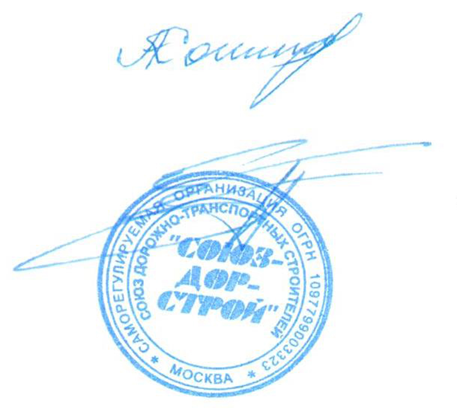 Председатель Совета                                                                   Кошкин А.А.Секретарь Совета                                                                        Суханов П.Л.П/ПНаименование организацииКФ возмещения вредаКФ дог. обязательств1ООО «СпецСтройТехнологии-М»Не заявляютдо 3 млрд руб. (3 уровень ответственности члена СРО)